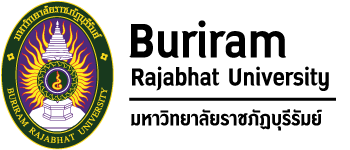 แบบรายงานโครงการยุทธศาสตร์(ฉบับสมบูรณ์)โครงการยกระดับมาตรฐานผลิตภัณฑ์ชุมชน University as a Marketplace ในพื้นที่ให้บริการของคณะวิทยาศาสตร์ โครงการศึกษาอิทธิพลชนิดของแร่ธาตุหลักในดินโคลนหมักผ้าไหม(สีม่วง) ทูลถวาย สมเด็จพระกนิษฐาธิราชเจ้า กรมสมเด็จพระเทพรัตนราชสุดาฯ สยามบรมราชกุมารี ร่วมกับสีย้อมธรรมชาติ(ฝาง) และพัฒนาออกแบบผลิตภัณฑ์ผ้าไหมเพื่อยกระดับและเพิ่มรายได้ให้ชุมชน ณ บ้านตาลอง อำเภอสตึก จังหวัดบุรีรัมย์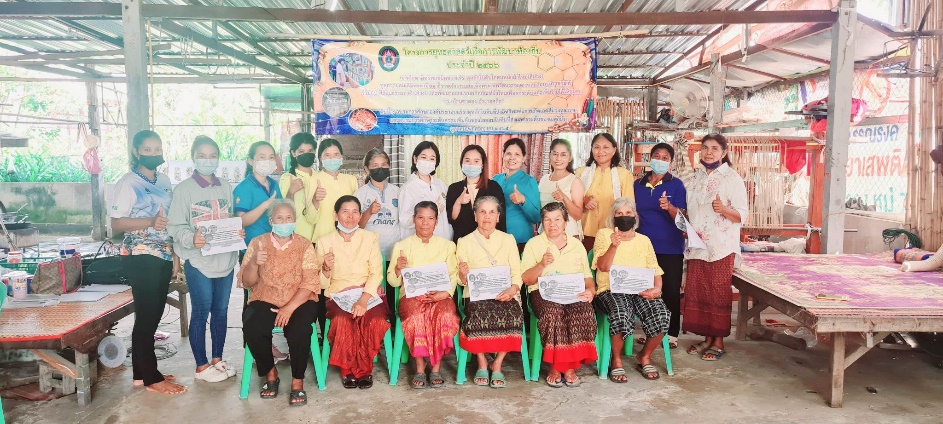 ชุลีกานต์ สายเนตร สินีนาฏ รามฤทธิ์ สาขาวิชาเคมี คณะวิทยาศาสตร์ มหาวิทยาลัยราชภัฏบุรีรัมย์ 2566